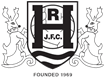 Hampton Rangers JFC (Known as “we throughout this policy) is a Charter Standard Club and is proud to participate in the FA Charter Standard Scheme. The Charter Standard Scheme is a best practice guide that sets standards of coaching, administration and child protection for all clubs outside the Football League and Premier League. As a benchmark for quality, it will improve the playing experience for all. Football is a national game. All those involved with the game at every level and whether as a player, match official, coach, owner or administrator, have a responsibility to act accordingly to the highest standards of integrity, and to ensure that the reputation of the game is, and remains, high. This code applies to all those involved in football under The Football Association.Community  Football at all levels, is a vital part of a community. We will consider community feeling when making decisions. Equality We are opposed to discrimination of any form and will promote measures to prevent it in whatever form, from being expressed. Participants  We recognise the sense of ownership felt by those who participate at all levels of the game. This includes those who play, those who coach or help in any way, and those who officiate, as well as administrators and supporters. Young People  We acknowledge the extent of its influence over young people and pledge to set a positive example. Propriety We acknowledge that public confidence demands the highest standards of financial and administrative behaviour within the game and will not tolerate corruption or improper practices. Trust and Respect We will uphold a relationship of trust and respect between all involved in the game, whether they are individuals, clubs or other organisations. Violence We reject the use of violence of any nature by anyone involved in the game. Fairness Football is committed to fairness in its dealings with all involved in the game. Integrity and Fair Play We are committed to the principle of playing to win consistent with Fair Play. 